ФГБНУ «Прикаспийский НИИ аридного земледелия»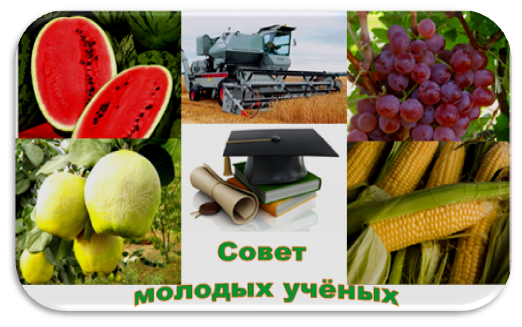 VII-я Международная научно-практическая конференция молодых учёных«ДОСТИЖЕНИЯ МОЛОДЫХ УЧЕНЫХ В РАЗВИТИИ СЕЛЬСКОХОЗЯЙСТВЕННОЙ НАУКИ И АПК» Срок проведения: 18-19 июля 2018 г. с. Соленое ЗаймищеПЕРВОЕ ИНФОРМАЦИОННОЕ ПИСЬМОУважаемые коллеги!Приглашаем Вас принять участие в работе VII-ой Международной научно-практической конференции молодых  учёных «Достижения молодых ученых в развитии сельскохозяйственной науки и АПК», которая состоится  18-19 июля 2018 года.ОРГАНИЗАЦИОННЫЙ КОМИТЕТБондаренко Анастасия Николаевна  – Председатель совета молодых учёных Прикаспийского НИИ аридного земледелия, к.г.н., зав. лабораторией агротехнологий овощных культур (председатель оргкомитета); тел.:  8 (851-49) 25-7-20.Щербакова  Надежда Александровна – зав. лабораторией инновационных технологий, к.с.- х.н.  (зам. председателя оргкомитета); тел.:  8 (927) 562-19-50.Направления работы конференции:Растениеводство, генетика, селекция и семеноводство с.-х. культур;Проблемы экологии и рационального природопользования;Земледелие,  почвоведение, агрохимия;Мелиорация и управление воднолесным хозяйством;Актуальные проблемы животноводства и ветеринарной медицины;Механизация и электрификация в сельскохозяйственном производстве;Современные тенденции развития экономики; Актуальные проблемы педагогики и психологии: теория и практика.УСЛОВИЯ УЧАСТИЯ:Для публикации статей в сборнике по итогам конференции необходимо подготовить и выслать материалы не позднее 10 июля 2018 г. Электронный  вариант заявки и статьи просим направлять по электронному адресу: union-pniiaz@mail.ru. Название файла должно содержать фамилию первого автора и первое слово названия статьи. Для включения в сборник от одного автора принимается не более 3-х статей объемом до 5 страниц.Публикация статей БЕСПЛАТНАЯ при условии наличия ссылок на статьи сотрудников ФГБНУ «ПНИИАЗ» (список прилагается).Без ссылок стоимость 1 статьи - 200 руб. Оплату производить на карту Сбербанка 4276805010539642 получатель Надежда Александровна Щ..Форма участия в конференции: очно-заочная.По итогам конференции будет издан сборник научных статей, индексируемый в РИНЦ, а также  размещен на сайте базы данных Научной электронной библиотеки (НЭБ) www.elibrary.ru. и доступен на сайте института www.pniiaz.ru.ПРАВИЛА ОФОРМЛЕНИЯ НАУЧНЫХ СТАТЕЙ:Подготовленная для публикации статья должна быть представлена в электронном варианте формата А4, оформлена в MS Word 2003-2007, с учетом нижеследующих требований.Построение научных статей: обязательное наличие УДК, название статьи, фамилия, инициалы, ученая степень,   название организации, город.  Параметры страницы: верхнее поле – 2 см, нижнее – 2 см, левое – 2 см, правое – 2 см. Размер шрифта: основной текст набирается кеглем 14, вспомогательный – 12. Гарнитура шрифта – Times New Roman. Межстрочный интервал одинарный. Абзацный отступ – 1,0 см. Статьи, поступившие позднее указанных в информационном письме сроков, а также не удовлетворяющие требованиям к оформлению, не принимаются.Пример оформления статейУДК 368ПРИМЕНЕНИЕ СТИМУЛЯТОРОВ РОСТА В РАСТЕНИЕВОДСТВЕИванов И.И.ФГБНУ «Прикаспийский НИИ аридного  земледелия», г. АстраханьE-mail: union-pniiaz@mail.ruТекст статьи должен содержать: аннотацию, ключевые слова, введение, цель и задачи исследования, материал и методы исследования, результаты исследования и их обсуждение, выводы.Список литературыПатика, В.П. Сельскохозяйственная микробиология в помощь аграрному производству / В.П. Патика, Г.М. Панченко, М.М. Зарицкий, О.В. Надкернична, В.В. Волкогон, Л.М. Токмакова // Сборник научных разработок. Чернигов, 2001. – 57 с.Сведения об автореАдрес оргкомитета и контактная информация:416251, Астраханская область, Черноярский район, с. Соленое Займище,кв. Северный, 8, ФГБНУ « ПНИИАЗ».тел./факс: 8(851-49) 25-7-20E-mail: union-pniiaz@mail.ruБлагодарим за проявленный  интерес!СПИСОК СТАТЕЙ ДЛЯ ССЫЛОК Также, при желании, вы можете ссылаться на другие статьи наших авторов или на любые статьи из журнала ВАК «Теоретические и прикладные проблемы АПК», ссылка на журнал http://elibrary.ru/title_items.asp?id=30668, сайт журнала www.nitu.ruФамилия Имя ОтчествоМесто работы / учёбыДолжностьУченая степеньАдрес рабочий /домашнийe-mailНазвание статьиНаправлениеУчастие очное/заочноеОбщее земледелие Новые технологии производства и применения биопрепаратов комплексного действия. Монография под ред. А.А. Завалина, А.П. Кожемякова. -ХИМИЗДАТ, 2010. -64 с.Зволинский В.П., Салдаев А.М., Богосорьянская Л.В.Способ оценки потенциальной продуктивности зерновых колосовых культур. Патент на изобретение №2267909 к заявке №2004119679/ от 28.06.04.Бондаренко А.Н., Изучение биопрепаратов на основе ассоциативных азотфиксирующих микроорганизмов при возделывании яровых зерновых культур в астраханской области / А.Н. Бондаренко, В.П. Зволинский //Агрохимический вестник. -2012. -№ 2.–С. 22-23.Мухортов, В.И. Физико-химические характеристики почв северо-западного Прикаспия и пути сохранения и воспроизводства их плодородия в полупустнной зоне Европейской части РФ / В.И. Мухортов, В.А. Федорова, Е.В. Сердюкова, М.В. Власенко // Теоретические и прикладные проблемы агропромышленного комплекса -2011. -№2. -С.32-39.Туманян, А.Ф. Cпособ обработки почвы и продуктивность зерновых культур в аридной зоне / А.Ф. Туманян, Н.В. Тютюма // Земледелие. -2012. -№ 4.–С. 25-26 Зволинский, В.П. Проблемы и перспективы выращивания технических культур в засушливых условиях Заволжья / В.П. Зволинский, В.И. Пындак, Н.В. Тютюма, А.Е. Новиков // Известия нижневолжского агроуниверситетского комплекса: наука и высшее профессиональное образование. -2014. -№4(36). –С. 176-179. РастениеводствоТаранова, Е.С. Создание условий для конвейерного поступления плодов арбуза на продовольственный рынок с целью расширения сроков потребления / Е.С. Таранова, Е.А. Карпачева, В.П. Зволинский, Н.Ю. Петров // Известия нижневолжского агроуниверситетского комплекса: наука и высшее профессиональное образование. -2013. -№3-1 (31). -С.103-106.Зволинский, В.П. Перспективы выращивания лука репчатого на юге России при различных режимах орошении / В.П. Зволинский, В.Н. Павленко, В.И. Пындак //Известия Нижневолжского агроуниверситетского комплекса: наука и высшее профессиональное образование. -2014. - № 2 (34). –С. 5-9.Зволинский, В.П. Арбузы и их энергетическая оценка выращивания, хранения и переработки / В.П. Зволинский, Н.Ю. Петров, Е.С. Таранова //Известия Нижневолжского агроуниверситетского комплекса: наука и высшее профессиональное образование. -2013.  - № 3 (31),–С. 161-164.Кудряшова, Н.И. Агроэкологическое сортоизучение томатов коллекции ВНИИОБ при капельном орошении / Н.И. Кудряшова,  Т.В.  Мухортова // Теоретические и прикладные проблемы агропромышленного комплекса. –2009. - №1 – С. 45-48.Федорова, В.А. Величина структурных показателей урожая сахарного сорго  / В.А. Федорова, Петров Н.Ю., Ефремова Е.Н. //«Вестник ИрГСХА».–июнь Выпуск 50: Изд-во ФГБОУ ВПО «Иркутская ГСХА»,  2012.- С. 23-30.Тютюма Н.В., Кудряшова Н.И. Оптимизация уровня минерального питания томатов при капельном орошении в условиях севера Астраханской области// Ж.: Вестник Российской академии сельскохозяйственных наук. -2014. – №2. –С. 17-18.Щербакова, Н.А. Формирование элементов продуктивности картофеля в зависимости от обработок различными препаратами в аридных условиях Нижнего Поволжья / Н.А. Щербакова, Н.В. Тютюма, А.Ф. Туманян// Известия нижневолжского агроуниверситетского комплекса: наука и высшее профессиональное образование. -2014. -№1(33). –С. 107-112.Туманян, А.Ф. Агроэкологическое изучение коллекции огурцов в условиях аридной зоны северо-западного Прикаспия / А.Ф. Туманян, А.Н. Бондаренко, Е.Г. Мягкова, Силла Кади //  Теоретические и прикладные проблемы агропромышленного комплекса. -2016. -№1(26). –С. 23-27.Туманян, А.Ф. Водопотребление картофеля при капельном способе полива в зависимости от товарной урожайности сортов / А.Ф. Туманян, Н.В. Тютюма, Н.А. Щербакова // Теоретические и прикладные проблемы агропромышленного комплекса, -№ 3 (12). -2012. –С. 34-37.Щербакова, Н.А. Регуляторы роста на картофеле в Нижнем Поволжье / Н.А. Щербакова// Ж. Картофель и овощи, № 10. 2013. –С. 21-22.Тютюма, Н.В. Повышение эффективности производства томатов и картофеля в Астраханской области за счет внедрения новых сортов / Н.В. Тютюма, А.Ф. Туманян, Н.А. Щербакова, Н.И.Кудряшова //Проблемы развития АПК региона. -2016. -Т. 1. -№ 1-1 (25). -С. 86-91.Щербакова, Н.А., Элементы продуктивности овощных культур семейства пасленовые в зависимости от уровня минерального питания / Н.А. Щербакова, Н.В. Тютюма, А.Ф. Туманян, Н.И. Кудряшова // Теоретические и прикладные проблемы агропромышленного комплекса. -2016. -№ 1 (26). -С. 43-52.Тютюма, Н.В. Сортоизучение и адаптация сортов раннего и среднераннего картофеля в аридных условиях Нижнего Поволжья на капельном орошении / Н.В. Тютюма, А.Ф. Туманян, Н.А. Щербакова // Овощи России» №4(17), 2012 г. -С. 58-63. Тютюма, Н.В. Подбор сортов картофеля для полупустынной зоны Нижнего Поволжья / Н.В. Тютюма, Н.А. Щербакова // Вестник РАСХН. -№2, -2013. -С. 41-42. Туманян, А.Ф. Оценка гибридов огурцов по урожайности и коэффициенту адаптивности в условиях капельного орошения / А.Ф. Туманян, Н.В. Тютюма, К. Силла, А.Н. Бондаренко, Н.А. Щербакова // Успехи современной науки и образования. -2016. Т. 9. -№ 12. -С. 111-114.Бондаренко, А.Н. Агроэкологическое изучение коллекции огурцов в условиях аридной зоны Cеверо-Западного Прикаспия /А.Ф. Туманян, А.Н. Бондаренко, Е.Г. Мягкова, Кади Силла//// Ж.: «Теоретические и прикладные проблемы агропромышленного комплекса». №1 (26) 2016 г. - С. 23-28. Тютюма Н.В., Кудряшова Н.И., Туманян А.Ф. Онтогенез томатов в зависимости от доз вносимых минеральных удобрений// Ж.: Теоретические и прикладные проблемы агропромышленного комплекса. – №3(20), 2014. –С. 32-34.Тютюма, Н.В. Влияние подкормок минеральными удобрениями на урожайность гибридов сахарной свеклы в условиях светло-каштановых почв Астраханской области / Н.В. Тютюма, А.В. Кудряшов, Н.И. Кудряшова // Вестник Прикаспия. -2014. -№1. –С. 6-11.Асфандиярова, М.Ш. Изменчивость линий хлопчатника с природноокрашенным волокном в условиях Северного Прикаспия / М.Ш. Асфандиярова, Л. П. Подольная, Р. К. Туз // Теоретические и прикладные проблемы агропромышленного комплекса. -2016. -№1 (26).– С. 15-23. Туманян, А.Ф. Увеличение продуктивности огурца в открытом грунте в почвенно-климатических условиях Нижнего Поволжья / А.Ф. Туманян, Кади Силла, Н.А. Щербакова, А.Н. Бондаренко, А.А. Терехин //Вестник российского университета дружбы народов. Серия: Агрономия и животноводство Изд-во: Российский университет дружбы народов. Москва -Том 12. - №4. 2017. –С. 305-311. DOI: 10.22363/2312-797X-2017-12-4-305-311.Тютюма, Н.В. Продуктивность сафлора красильного в аридной зоне Прикаспия при различной густоте стояния / Н.В. Тютюма, А.Ф. Туманян, Н.А. Щербакова // Российская сельскохозяйственная наука. – 2017. -№4. –С.32-34.Тютюма, Н.В. Перспективный для аридных территорий сорт сафлора «Астраханский 747» / Н. В. Тютюма, А. Ф. Туманян, Н.А. Щербакова// Теоретические и прикладные проблемы агропромышленного комплекса. – 2017. - № 1 (30). – С. 29-32.Природопользование и экологическая безопасность Зволинский, В.П. Влияние пастбищного животноводства на степные экосистемы / 	В.П. Зволинский, М.М. Шагаипов, Г.К.  Булахтина // Вестник российской сельскохозяйственной науки. -2011. -№2. –С. 23-25.Зволинский, В.П. Проблемы рационального природопользования Нижневолжского экорегиона / В.П. Зволинский, А.Н. Бондаренко // Известия нижневолжского агроуниверситетского комплекса: наука и высшее профессиональное образование. -2015. -№1(37). –С. 13-18.Шагаипов, М.М. Восстановительные сукцесси растительности на полупустынных естественных пастбищах, подвергнутых пирогенному воздействию / М.М. Шагаипов, Г.К. Булахтина // Известия нижневолжского агроуниверситетского комплекса: наука и высшее профессиональное образование. -2011. -№4 –С. 87-91.Туманян, А.Ф. Влияние величины нагрузки животных на потенциал самовосстановления растительного покрова аридных пастбищ Cеверного Прикаспия / А.Ф. Туманян, Н.В. Тютюма, Г.К. Булахтина // Теоретические и прикладные проблемы агропромышленного комплекса. – 2015. -№4(25). –С. 11-17.Туманян, А.Ф. Влияние нефтяных загрязнений на различные типы почв / А.Ф. Туманян, Н.В. Тютюма, А.Н. Бондаренко, Н.А. Щербакова //Химия и технология топлив и масел. -2017. -№3(601). –С.48-52.ЭкономикаЗволинский, В.П. Агроресурсная кооперация - новый тип аграрных отношений / 	В.П. Зволинский, В.Г. Головин, В.М. Роткин // Вестник российской сельскохозяйственной науки. -2009. -№3.–С. 25-26.Зволинская, О.В. Теоретические подходы к формированию муниципальных ресурсоэффективных агропродовольственных комплексов  / О.В. Зволинская, А.В. Головин // Вестник РУДН. – 2009. -№3. – С. 85-91. Зволинский В.П. Кластерная политика как инструмент повышения эффективности функционирования агропромышленного комплекса/ О.В. Зволинская //Теоретические и прикладные проблемы агропромышленного комплекса, № 2 (27). 2016. –С. 50-56. МелиорацияМещеряков, М.П. Обоснование применения ресурсосберегающих способов полива / М.П. Мещеряков, Н.В. Тютюма // Теоретические и прикладные проблемы агропромышленного комплекса. -2010. -№1. С.15-17.